ΠΡΟΓΡΑΜΜΑ   ΠΕ ΡΟΔΟΠΗΣ      																	 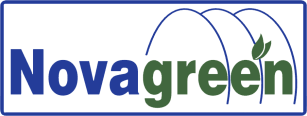   .                                                              ΠΡΟΓΡΑΜΜΑ   ΠΕ ΡΟΔΟΠΗΣ 				                                                                                ΝΟVΑGREEN  Α.Ε 28.05-02.06.2023ΣΗΜΕΙΩΣΗ: Το πρόγραμμα ενδέχεται να τροποποιηθεί ανάλογα με τα αποτελέσματα των δειγματοληψιών ή των καιρικών συνθηκών. *(ΑΣ) Αστικό Σύστημα, (ΠΑ) Περιαστικό Σύστημα, (ΑΓΣ) Αγροτικό Σύστημα, (ΦΣ) Φυσικό Σύστημα.ΣΥΝΕΡΓΕΙΟΑΡΜΟΔΙΟΤΗΤΕΣΔΕΥΤΈΡΑ28.05.2023ΤΡΙΤΗ29.05.2023ΤΕΤΆΡΤΗ30.05.2023ΠΕΜΠΤΗ01.06.2023ΠΑΡΑΣΚΕΥΉ02.06.20231ο ΣΥΝΕΡΓΕΙΟΕΕΤ 6230ΔΕΙΓΜΑΤΟΛΗΨΙΕΣΨΕΚΑΣΜΟΙ ΑΣ-ΠΑΑΜΑΞΑΔΕΣ         ΚΟΠΤΕΡΟ           ΙΑΣΜΟΣΠΟΛΥΑΝΘΟΣΔΙΑΛΑΜΠΗΜΩΣΑΙΚΟ ΓΑΛΗΝΗΛΙΝΟΣΣΩΣΤΗΣΑΣΣΩΜΑΤΟΙΘΑΜΝΑΣΗΜΕΙΑΚΗ ΑΚΜΑΙΟΚΤΟΝΙΑ ΣΕ ΑΣΤΙΚΟ ΠΕΡΙΒΑΛΛΟΝ ΙΜΕΡΟΣΣΗΜΕΙΑΚΗ ΑΚΜΑΙΟΚΤΟΝΙΑ ΣΕ ΑΣΤΙΚΟ ΠΕΡΙΒΑΛΛΟΝ ΙΜΕΡΟΣΣΗΜΕΙΑΚΗ ΑΚΜΑΙΟΚΤΟΝΙΑ ΣΕ ΑΣΤΙΚΟ ΠΕΡΙΒΑΛΛΟΝ ΦΑΝΑΡΙΣΗΜΕΙΑΚΗ ΑΚΜΑΙΟΚΤΟΝΙΑ ΣΕ ΑΣΤΙΚΟ ΠΕΡΙΒΑΛΛΟΝ ΑΡΩΓΗΥΠΟΛ.ΑΚΜΑΙΟΚΤΟΝΙΑΣΤΑΘΜΟΣ ΤΡΑΙΝΩΝΥΠΟΛ.ΑΚΜΑΙΟΚΤΟΝΙΑ ΕΚΤΕΝΕΠΟΛ2ο ΣΥΝΕΡΓΕΙΟΕΕΡ 7994 ΔΕΙΓΜΑΤΟΛΗΨΙΕΣΨΕΚΑΣΜΟΙ ΑΣ-ΠΑΒΙΟΛ.ΠΑΝ/ΜΙΟΥΑΣΤΥΝΟΜΙΑΒΟΥΛΚΑΝΙΖΑΤΕΡΠΑΛΙΟΣ ΒΙΟΛΣΦΑΓΕΙΑΚΥΝΟΚΟΜΕΙΟΚΑΛΧΑΣΣΙΔΕΡΑΔΕΣΣΤΥΛΑΡΙΓΡΑΤΙΝΗΔΟΥΚΑΤΑ Μ.Μ ΑΓ.ΘΕΟΔΩΡΟΥΠΡΟΣΚΥΝΗΤΕΣΞΥΛΑΓΑΝΗΑΝΔΡΙΑΝΗΜΑΥΡΟΜΑΤΙΥΠΟΛ.ΑΚΜΑΙΟΚΤΟΝΙΑΚΑΛΛΙΣΤΗ ΣΗΜΕΙΑΚΗ ΑΚΜΑΙΟΚΤΟΝΙΑ ΣΕ ΑΣΤΙΚΟ ΠΕΡΙΒΑΛΛΟΝ Π.ΜΕΣΗΥΠΟΛ.ΑΚΜΑΙΟΚΤΟΝΙΑΑΓΙΑ.ΠΑΡΑΣΚΕΥΗΥΠΟΛ.ΑΚΜΑΙΟΚΤΟΝΙΑΘΕΡΙΝΟ ΠΑΡΚΟ 3ο ΣΥΝΕΡΓΕΙΟΝΙΑ4754 ΔΕΙΓΜΑΤΟΛΗΨΙΕΣΨΕΚΑΣΜΟΙ ΑΣ-ΠΑΚΟΣΜΙΟΙΣΑΛΟΑΜΑΡΑΝΤΑΠΑΜΦΟΡΟΦΥΛΑΚΑΣΦΥΛΛΙΡΑ                ΔΕΙΛΛΙΝΑ                 ΛΑΜΠΡΟΔΟΚΟΣ                             ΣΑΠΕΣΑΡΣΑΚΕΙΟΒΕΛΚΙΟΑΕΤΟΚΟΡΥΦΗΛΟΦΑΡΙΒΙΠΕΜΕΛΕΤΗΠΑΛΛΑΔΙΟΜΟΝΑΔΑΚΟΥΤΡΑΜΟΝΑΔΑ ΔΕΛΤΑΑΙΓΕΙΡΟΣΜΕΣΟΥΝΗΥΠΟΛ.ΑΚΜΑΙΟΚΤΟΝΙΑΠΑΝΘΡΑΚΙΚΟΥΠΟΛ.ΑΚΜΑΙΟΚΤΟΝΙΑ ΕΚΤΕΝΕΠΟΛ 4ο ΣΥΝΕΡΓΕΙΟΝΙΑ4753ΔΕΙΓΜΑΤΟΛΗΨΙΕΣΨΕΚΑΣΜΟΙ ΑΣ-ΠΑΑΡΑΤΟΣΒΡΑΓΙΑΒΑΚΟΣΘΡΥΛΟΡΙΟΑΡΙΣΒΗ                    ΠΑΣΣΟΣ                   ΑΜΦΙΑ                      ΠΡΩΤΑΤΟΚΙΚΙΔΙΟΑΝΘΟΧΩΡΙΤΣΙΦΛΙΚΙΜ.ΠΙΣΤΟΜΥΣΤΑΚΑΣΑΡΡΙΑΝΑΛΥΚΕΙΟΙΑΣΙΟΕΒΡΙΝΟΣΥΠΟΛ.ΑΚΜΑΙΟΚΤΟΝΙΑΕΝΤΟΣ ΠΟΛΕΩΣ ΣΧΑΡΕΣΥΠΟΛ.ΑΚΜΑΙΟΚΤΟΝΙΑ ΕΝΤΟΣ ΠΟΛΕΩΣ ΣΧΑΡΕΣ5ο ΣΥΝΕΡΓΕΙΟ          ΝΙΑ4758ΔΕΙΓΜΑΤΟΛΗΨΙΕΣΨΕΚΑΣΜΟΙ ΑΣ-ΠΑΚΡΑΝΟΒΟΥΝΙΑΠΑΡΑΔΗΜΗΠΑΓΟΥΡΙΑΣΙΔΕΡΟΧΩΡΙΒΕΝΝΑ                 ΣΑΛΜΩΝΗ                 ΣΤΡΥΜΗ                   ΔΙΩΝΗΕΡΓΑΝΗ                        ΝΕΑ  ΠΕΤΡΑ              ΠΕΛΑΓΙΑ                    ΜΙΡΑΝΑΗΦΑΙΣΤΟΣ                       ΥΦΑΝΤΕΣ                ΣΑΛΠΗΑΜΒΡΟΣΙΑΥΠΟΛ.ΑΚΜΑΙΟΚΤΟΝΙΑΕΝΤΟΣ ΠΟΛΕΩΣΣΧΑΡΕΣΥΠΟΛ.ΑΚΜΑΙΟΚΤΟΝΙΑ ΕΝΤΟΣ ΠΟΛΕΩΣΣΧΑΡΕΣΥΠΕΥΘΥΝΟΣΔΗΜΑΚΗ ΚΑΤΕΡΙΝΑ6980599799ΒΟΗΘΟΣ ΥΠΕΥΘΥΝΟΥΓΚΟΥΔΕΡΗΣ ΔΗΜΗΤΡΙΟΣΕΛΕΓΧΟΣ ΣΥΝΕΡΓΕΙΩΝΔΕΙΓΜΑΤΟΛΗΨΙΕΣ ΑΣ -ΠΑ ΕΛΕΓΧΟΣ ΣΥΝΕΡΓΕΙΩΝΕΛΕΓΧΟΣ ΣΥΝΕΡΓΕΙΩΝΕΛΕΓΧΟΣ ΣΥΝΕΡΓΕΙΩΝ